Appendix 2  - Practice Form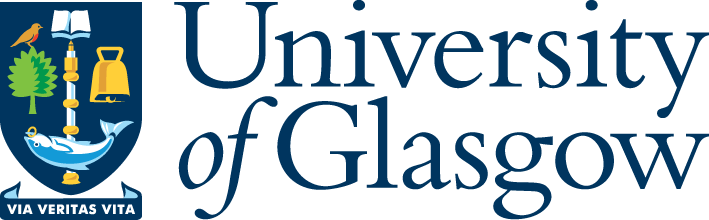 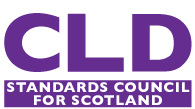 BA Community Development - Proposed Work-Based Practice 2017/2018 	 The BA in Community development is endorsed by The Standards Council for Community Learning and Development Scotland. It is therefore a requirement that students undertake 450 hours of relevant Community Development practice (paid /unpaid)  between September 2017 – May 2018 . Practice & Disclosure Declaration: I declare that, to the best of my knowledge, all of the above information I have given in connection to my BACD application is correct. Email completed form to:  amanda.mcdonald@glasgow.ac.uk / 0141-330-1802Signed:                                                                                                   Date:  Name of Student:Name of Student:Year of Study applied for:Year of Study applied for:Mobile number:Mobile number:Email address:Email address:Name the proposed organisation (Sept’17 – May’18):Name the proposed organisation (Sept’17 – May’18):Your Job title: Your Job title: Workplace Supervisor details: (This should be the person who will support you in your work based practice for the BA Community Development )Name: Email:Phone:Workplace Supervisor details: (This should be the person who will support you in your work based practice for the BA Community Development )Name: Email:Phone:Hours per week (min 14 hours per week)Please circle:Pattern of attendance:(required 450 hours from beginning Sep ’17 to May’18)Hours per week (min 14 hours per week)Please circle:Pattern of attendance:(required 450 hours from beginning Sep ’17 to May’18)Paid                            UnpaidPVG check :Does your organisation require a PVGIf yes, will your organisation undertake this on the student’s behalf?PVG check :Does your organisation require a PVGIf yes, will your organisation undertake this on the student’s behalf?Yes                 NoYes                 NoDescribe your proposed BACD work-based practice opportunities (from Sept’17- May’18) in the following three areas:Describe your proposed BACD work-based practice opportunities (from Sept’17- May’18) in the following three areas:Describe your proposed BACD work-based practice opportunities (from Sept’17- May’18) in the following three areas:Name the geographical area you will be working in.Name 2-3 groups that you that you will be work with and define the purpose.Name some potential networks (local) that you will regularly participate in.Student signature:Supervisor signature:Date: